Appendix A. Supplementary dataFigure captionsHPA* - Number of studies (x2)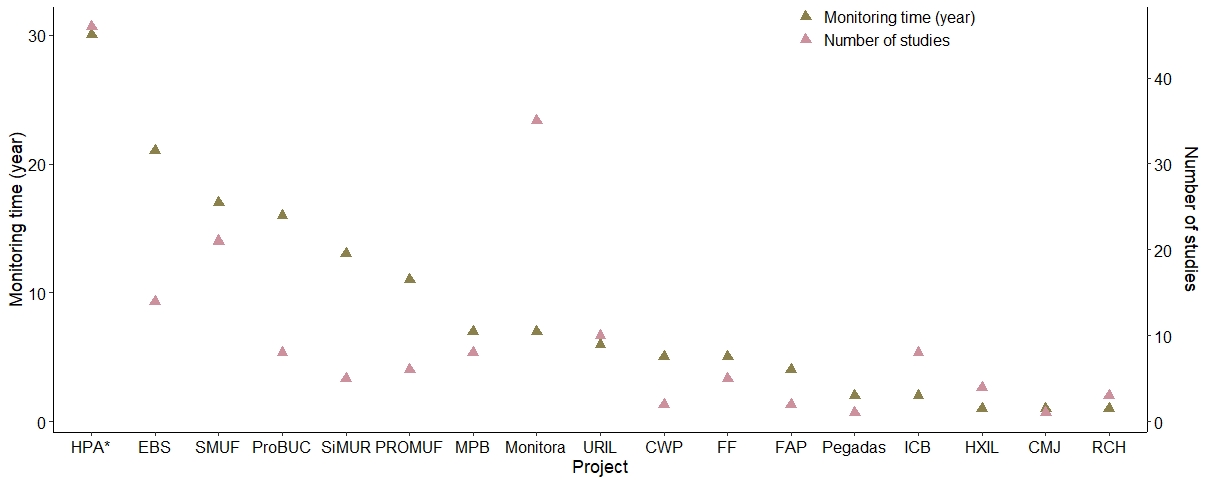 Fig. S1. Relationship between the monitoring time (year) and number of studies published by each analyzed project.  * some information about effectiveness was not obtained through articles and forms.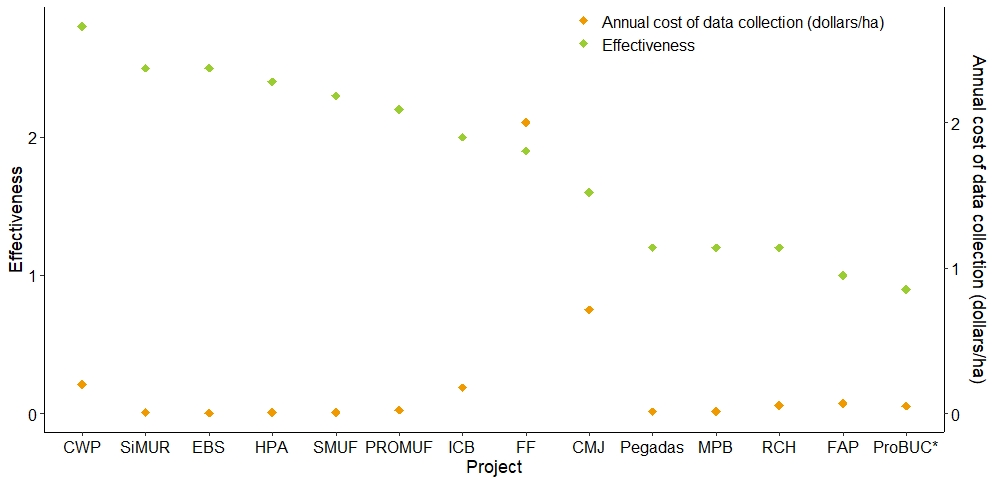 Fig. S2. Relationship between the effectiveness and annual cost of data collection (dollars/ha) of each analyzed project.Table captionsTable S1. Information extracted from the selected studies in relation to objectives of this review: (a) projects identification and mapping, (b) assessment of the main causes of monitoring interruptions, (c) comparison of the annual costs and (d) effectiveness analysis based on strategies used by each program to promote each conservation pillar.Table S2. Form in English sent to researchers of community-based monitoring projects of terrestrial game species in the tropics.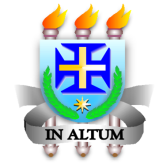 UNIVERSIDADE ESTADUAL DE SANTA CRUZPRÓ-REITORIA DE PESQUISA E PÓS-GRADUAÇÃOPÓS-GRADUAÇÃO EM ECOLOGIA E CONSERVAÇÃO DA BIODIVERSIDADE  Project identification and mappingProject name: _____________________________________________________.Year of creation: ______________. Year of implementation: ___________.Location (if possible, with geographic coordinates): _____________________Biome: ________________. State: _____________. Country: _____________.Is it a protected area?     yes (  )     no (  )  If so, what´s the name? __________________________________________________.Number of communities / villages in the protected area: ________________. Protected area population: __________.Number of communities / villages attended by the project: ________.     Average number of the population attended by the project: _________. Number of community members __________   and non-community members (technicians, collaborating researchers, managers, etc.)  ____________ involved in the project.Project management and identification of the main obstacles in proposing wildlife management strategiesMain objective of the project:  Assess the efficiency of the protected area (  )    promote environmental education (  )    generate information to assist the management of the monitored resource (  )   conduct scientific research (  )  other (  )__________  Management duty:    communities (  )     NGO (  )   CSO (  )   state government (  )     federal government (  )     other (  ) ____________________________________.Origin of funding:     state government (  )     federal government (  )     international (  )other (  ) ____________________________________.Who collects the data receives daily rates/remuneration?    yes (  )     no (  )Annual cost of data collection:0-5 thousand dollars (  )   6-10 thousand dollars (  )   11-15 thousand dollars (  )16-20 thousand dollars (  ) other (  ): ___________________________.Sampling techniques:    line-transect (  )    sign surveys (  )    camera-trapping (  )     hunting calendar (  )    other (  ): ___________________________________________.Sampling effort per year of each technique: ___________________________________________________________________.How was the training for monitoring carried out?With theoretical classes (  )    with theoretical and practical classes (  )     with the presence of specialized researchers (  )Has the project been interrupted? yes (  )     no (  ) If so, for how long? _____________________. Is the monitoring still occurring?    yes (  )     no (  ) If not, when did it end? ___________________________________.If not, why did it end?:The project deadline has finished (  )    lack of financial resources (  )    lack of communities interest (  )    conflicts between communities and the project's managers (  )    other (  ): ___________________________________________.Who is in charge for data entry? Communitarian (  )    trainee without higher education (  )    trainee with higher education (  ) researcher (  )    other (  ): ___________________________________________.Who performs data analyses? Communitarian (  )    trainee without higher education (  )    trainee with higher education (  ) researcher (  )    other (  ): ___________________________________________.How much has been tabulated?   0-25% (  )    25-50% (  )    50-75% (  )     75-100% (  )     How much has been analysed?   0-25% (  )    25-50% (  )    50-75% (  )     75-100% (  )     Is the data publicly accessible? yes (  )     no (  )If so, how to proceed to access the data (request)?:__________________________________________________________________.How are the results made available?Meeting with the community council / deliberative council (  )     community meeting (  )     monitors meeting (  )  newsletters (  )  other (  ) ____________________________________.Who returns the results?Communitarian (  )   researchers (  )  protected area management (  ) project technicians (  )  Year of the last return of the results: __________________. Stakeholders who participated in the elaboration of the program (definition of targets and criteria for the choice of monitors):Communities (  )     researchers (  )    NGO (  )   CSO (  )   state government (  )     federal government (  )     other (  ) ____________________________________.Main project contributions in proposing strategies for managing wildlifeDoes the project work as initially proposed?    yes (  )     no (  )  What is the importance of the monitored resource for the communities / villages? Conservation ( )   main source of meat ( )   main source of income ( )   other (  )______Is there a temporal and spatial monitoring of the resource?     yes (  )     no (  ) Have you published the monitoring program?    yes (  )     no (  )   Which source? article (  )     dissertation (  )   thesis (  )    report (  )   other (  )Publication(s) reference(s): ________________________________________________________________________________________________________________________________________________Has any species or resource start to be monitored afterwards from program information?yes (  )     no (  )The species or monitored resource in interested to:Researchers (  )    community (  )     protected area management (  )     program technicians (  )     Has any species or resource been banned from being hunted due to the results of the program? yes (  )     no (  )Did results promote any resource management strategies? _____________________________________________________________________.Did results promote any protective policy? If so, which one? ______________________________________________________________________.Table S3. Characteristics of the 52 existing and past community-based monitoring projects of terrestrial game fauna in the tropics identified in our study. The first 17 projects were examined in terms of interruption, costs and effectiveness given that researchers, technicians or protected area manager answered a detailed form.NA = information was not provided in the publication.* The project/program remains active.Table S4. Additional information (management duty of the protected area and the project, status, cause of end [interruption] or temporary suspension, origin of funding, number of communities/villages [average population], number of monitors and technical team members and origin of information) on the 17 community-based monitoring projects of terrestrial game fauna in the tropical forests, examined in terms of interruption, costs and effectiveness in our study.NA = information was not obtained through articles and forms.- Unprotected area* The project was not interrupted or temporarily suspended.¹ Number referring to the year 2012.² Number referring to the year 2014.3 Approximate number representing 140 families.4 Approximate number representing 234 families.5 Number referring to 86 Namibian Conservancies and 1 National Park.6Approximate number representing 50 families.7 Number of monitored conservation units.Table S5. Strategies used to provide information about the monitored resource through time related to the 17 community-based monitoring projects of terrestrial game fauna in the tropical forests, examined in terms of interruption, costs and effectiveness in our study. The spatio-temporal data analyses were scored as 1 if ‘exist’ and 0 if ‘does not exist’; and the percentages of tabulated data and data analyzed, categorized into 4 classes (0-25%, 25-50%, 50-75%, 75-100%), were scored from 1 to 4, respectively.NA = information was not obtained through articles and forms.Table S6. Strategies used to promote local empowerment related to the 17 community-based monitoring projects of terrestrial game fauna in the tropical forests, examined in terms of interruption, costs and effectiveness in our study. We scored as 1 if 'it was used' and 0 if 'it was not used'.Table S7. Management actions promoted by the results of the 17 community-based monitoring projects of terrestrial game fauna in the tropical forests, examined in terms of interruption, costs and effectiveness in our study. We score as 1 if ‘exist’ and 0 if ‘does not exist’.Table S8. Ranking of the 17 community-based monitoring projects of terrestrial game fauna in the tropical forests, examined in our study in terms of interruption, costs and effectiveness, from the most to the least effective. To obtain the total effectiveness score, the score for each pillar (shown in tables S5, S6 and S7) received a weight of 1.* some information about first pillar was not obtained through articles and forms.ObjectiveInformation collected (a) Project identification and mapping- year of project implementation - geographic coordinates- biome, state and country- inside or outside protected area- number of communities/villages and human population - number of communities/villages and average number of people attended by the project - number of community members and non-community members (technicians, collaborating researchers, managers, etc.) involved in the project- management duty- source of funding- sampling techniques and sampling effort per year - data collector’s profile (i.e., done by local people and/or researchers)(b) Interruptions- period (year of project implementation and conclusion)- reason for interruption (e.g., the project deadline has finished, lack of financial resources, lack of communities’ interest, conflicts between communities and the project's managers)(c) Annual cost- annual cost of data collection - US$ (including daily rates/remuneration, costs with field logistics and project material)(d) Effectiveness1º pillar (provision of information on monitored resource through time)- data entry and data analysis (how much was planned and analysed)- list of publications related to the project2º pillar (empowerment of local stakeholders)- if adequate training was provided to the monitors (with theoretical and practices classes)- return of results, data entry and data analysis process (actors involved – communitarian, trainee without higher education, trainee with higher education or researcher)- stakeholders who participated in the elaboration of the project (definition of targets and criteria for the choice of monitors)- importance of the monitored resource3º pillar (implementation of management actions) - species that start to be monitored afterwards from project information- species banned from being hunted due to the obtained results - results led to management strategies- results led to protective policyProjectLocationProtected areaPeriodResource monitoredGame fauna sampling methodsReferences1 - Fauna Use Monitoring System (SMUF)Brazil, AmazonasSustainable Development Reserve (SDR) Mamirauá and Amanã2002-2019Game species and harvesthunting form, collection of biological materialEL Bizri et al. (2020), Valsecchi et al. (2014), Constantino et al. (2012)2 – Pegadas ProjectBrazil, AmazonasPiagaçu-Purus Sustainable Development Reserve (PP-SDR)2010-2012Game speciesline-transectBenchimol et al. (2017)3 - Monitoring Program for Biodiversity and Use of Natural Resources in Amazonas Conservation Units (ProBUC)Brazil, AmazonasState Park Rio Negro Setor Norte, Uacari and Uatumã Sustainable Development Reserves (SDR's)2005-*Game species and harvestline-transect, hunting formConstantino et al. (2012), Costa (2019)4 - Fauna Use and Management Program (PROMUF)Brazil, AmazonasPiagaçu-Purus Sustainable Development Reserve (PP-SDR)2006-2017Game species and harvest, semi-terrestrial birds, big felidsline-transect, camera-trapping, hunting formCosta (2019)5 - Rio Unini Natural Resource Use Monitoring System (SiMUR)Brazil, AmazonasRio Unini Extractive Reserve, Jaú National Park and Amanã Sustainable Development Reserve (SDR)2008-*Game species and harvesthunting memories (register of hunted animals / month), memories of visual records and tracesCosta (2019)6 - Monitoring the Use of Natural Resources in Indigenous Lands in Acre (URIL)Brazil, AcreIndigenous Lands (IL),mainly Kaxinawá andKatukina2004-2010Game species and harvestHunting formConstantino et al. (2012)7 - Game fauna and hunting sustainability in the Xerente Indigenous Land, Brazilian Cerrado (HXIL)Brazil, TocantinsXerente Indigenous Land (XIL)2014-2015Game species and harvestline-transect, hunting form, interviews with participatory mappingde Paula et al. (2017)8 - Participatory Monitoring of Biodiversity in Protected Areas of the Amazon (MPB)Brazil, ParáExtractive Reserve Tapajós-Arapiuns2014-*Game species and harvestline-transect, sign surveys, camera-trapping, hunting form, hunting censusReis et al. (2019)9 - Monitoring of hunting in the Peruvian Amazon (HPA)Peru, LoretoTamshiyacu Tahuayo Regional Conservation Area, Pacaya–Samiria National Reserve and Yavari-Mirin River (unprotected area)1991-*Game species and harvestline-transect, sign surveys, camera-trapping, hunting form, collection of biological materialMayor et al. (2017)10 - Nsombou Abalghe-Dzal Community Wildlife Project Gabon (CWP)Africa, GabonOgooué-Ivindo Province (unprotected area)2015-2020Game species and harvestline-transect, sign surveys, camera-trapping, hunting form, ‘village transects’Beirne et al. (2019)11 - Monitoring faunal recovery in a former illegal logging hotspot in Amazonian Peru (FAP)Peru, Madre de DiosLos Amigos Conservation Concession2004-2008Game speciesline-transectPitman et al. (2011)12 - Event Book System (EBS)Africa, NamíbiaNamibian Conservancies and Bwabwata National Park2000-*Game species and harvestline –transect, ‘distance’ sampling, hunting form, others that record stochastic eventsConstantino et al. (2012)13 - Fogones de Fauna Project (FF)Uruguay, Cerro LargoPaisaje Protegido Paso Centurión and Sierra de Ríos2012-2017Game species (mammals)sign surveys, camera-trapping, interviews, collection of biological materialGrattarola & Tricot (2020)14 - Community monitoring of the jaguar (CMJ)Mexico, OaxacaChinantla region (unprotected area)2015-2016Game specie (jaguar)camera-trappingLavariega et al. (2020)15 – Crossing ecologies with the Rio Cueiras hunters: knowledge and hunting strategies in the Lower Rio Negro, Amazonas (RCH)Brazil, AmazonasState Park Rio Negro Setor Sul, Environmental Protection Area Left Bank of the Rio Negro and National Park Anavilhanas2006-2007Game species and harvestmemories of hunted animals, direct observation, interviewsCampos (2008)16. National Biodiversity Monitoring Program (Monitora) / terrestrial sub-program, forest componentBrazil, Brazilian statesBrazilian protected areas2014-*Game speciesline –transect, camera-trapping, interviewsRoque et al. (2018)17- People versus Parks:  Can indigenous peoples coexist with tropical biodiversity? (ICB)Peru, Madre de DiosManu National Park2003-2005Game species and harvesthunting form, collection of biological materialOhl-Schacherer et al. (2007)18. Participatory monitoring in Lao People’s Democratic Republic (PDR)Asia, Lao PDRXe Pian, Dong Phou Vieng, Xe Sap National Protect Areas and Phou Hin Poun National Biodiversity Conservation Area1999-NAGame specieslogbook records, village reports of signs/sightings and search effort, repeat surveys and sign transect surveysSteinmetz (2000)19. Philippine biodiversity monitoring systemAsia, PhilippinesNorthern Sierra Madre, Bataan and Mt. KitangladRange Natural Parks1996-1998Game species and harvestTransect walk , field diary, photo documentation, focus group discussionDanielsen et al. (2000)20 - Monitoring of species of large mammals common in the Zambezi alluviumAfrica, ZimbábueMana Pools National Park1993-NAGame species (mammals)line-transectDunham & Toit (2012)21 - Zambia’s Community-Based Wildlife Program (ADMADE)Africa, ZambiaGame Management Areas (GMAs)1987-NAGame species and harvest, illegal huntinganti-poaching foot patrols, recorded sightings of live animals, population trends formMarks (1999), Gibson & Marks (1995), Marks (2001)22 – Botswana CBNRM ProgrammeAfrica, BotswanaKalahari and Okwa Wildlife Management Areas (GMAs)1996-NAGame species and harvest, illegal huntingsign surveys, hunting forms, anti-poaching foot patrols, wildlife sightingTwyman (2000)23 - Kaa-Iya ProjectBolivia, Gran Chaco BolivianoIsoso Indigenous Land (IL)1996-2003Game species and harvesthunting form, collection of biological materialNoss (2004), Noss et al. (2005), Noss et al. (2003)24 - Community-based conservation ProgrammeAsia, IndiaNamdapha National Park2004-NAGame species (carnivore, prey species)camera-trappingDatta et al. (2008)25 - Ghana Wildlife Division (GWD) monitoring ProgramAfrica, GhanaMole National Park1968-2008Game species (mammals), illegal huntingdaytime foot anti-poaching patrols, record sightings of mammal species and huntersBurton (2012)26 - Participatory Hunter Self-monitoring ProgramGuyana, KanashenKonashen Community-Owned Conservation Area (KCOCA)2014-2015Game species and harvesthunting formShaffer et al. (2017)27 - Biodiversity ProjectAfrica, ZimbabweZambezi Valley (unprotected area)1996-NAGame species (mammals)daylight and night car counts, bicycle counts, foot counts, water point countsGaidet et al. (2006)28 - Coupled Human and Natural Systems ProjectGuyana, Rupununi regionMakushi and Wapishana Indigenous Lands (IL)2007-2010Game species and harvestline-transect, hunting formLuzar et al. (2011)29 - Jaguar Project Monitoring NetworkArgentina / Brazil / Paraguay, Atlantic Forest of Alto ParanáAlto Paraná Atlantic forests2002-2008Game species (pumas, jaguars)sighting of felines, faecal samplesDe Angelo et al. (2011)30 - Hunting monitoring in the BaAka villageAfrica, Republic, Dzanga–Sangha regionDzanga-Sangha Special Reserve1993-1994Game species and harvestsighting of game species on huntsNoss (1999) cited by Danielsen et al. (2014)31 - Hunting monitoring in the Equatorial GuineaAfrica, Equatorial GuineaMidyobo Anvom village (unprotected area)2005-2006Game species and harvesthunting form, interviewsRist J et al. (2010) cited by Danielsen et al. (2014)32 - Medium-sized and large mammals of the Cazumbá-Iracema Extractivist Reserve, Acre, BrazilBrazil, AcreCazumbá-Iracema Extractivist Reserve2011-2012Game species (mammals) and harvestline -transect, opportunistic sightings, camera-trapping, hunting form, interviewsOliveira & Calouro (2020)33 - Long‑term trends in wildlife community Africa, CameroonMalen V, Doumo Pierre and Mimpala villages (unprotected area)2002-2016Game species (mammals)line –transectTagg et al. (2020)34 - Medium and large-sized mammals in dry forests of the Colombian CaribbeanColombia, MagdalenaTayrona National Natural Park2012-2017Game species (mammals)camera-trappingPineda-Cendales et al. (2020)35 - COMBIOSERVE ProjectMexico, CampecheOnce de Mayo community and Calakmul (unprotected area)2012-2015Game speciescamera-trappingVillaseñor et al. (2020)36 - Using local ecological knowledge to improve large terrestrial mammalsurveys, build local capacity and increase conservation opportunitiesArgentine, Dry ChacoSalta, Formosa and Chaco provinces (unprotected area)2011-2017Game speciesline -transect, opportunistic sightings, sign surveys, camera-trapping, interviewsCamino et al. (2020)37 - Including Spatial Heterogeneity and Animal Dispersal When Evaluating Hunting: a Model Analysis and an Empirical Assessment in an Amazonian CommunityEcuador, PastazaKichwa community of Sarayaku1999-2000Game species and harvesthunting formSiren et al. (2004)38 - Mammal hunting by the Shuar of the Ecuadorian Amazon: is it sustainable?Ecuador, Morona-SantiagoMiasal, western margin of the Amazon basin2001-2003Game species and harvestline -transect, direct observation, hunting form, collection of biological material, participatory mapping, interviewsZapata-Ríos et al. (2009)39 - The impact of subsistence hunting by Tikunas on game species in Amacayacu National Park, Colombian AmazonColombia, Amazonas DepartmentAmacayacu National Park2005-2009Game species and harvestline -transect, hunting formMaldonado Rodriguez (2010)40 - Road Development and the Geography of Hunting by an Amazonian Indigenous Group: Consequences for WildlifeConservationEcuador, Napo and PastazaYasuní Biosphere Reserve2008-2009Game species and harvesthunting formEspinosa et al. (2014)41 - Subsistence hunting among the Waimiri Atroari Indians in central Amazonia, BrazilBrazil, Roraima and AmazonasWaimiri Atroari Indigenous Reserve1993-1994Game species and harvesthunting formSouza-Mazurek et al. (2000)42 - Evaluación de la Sostenibilidad de la Cacería De Mamíferos en la Comunidad De Zancudo, Reserva Nacional Natural Puinawai, Guainía-ColombiaColombia, GuainíaPuinawai Natural National Reserve2005-2009Game species and harvesthunting form, direct observation, participatory mapping, interviewsTafur Guarín (2010)43 - Korup ProjectAfrica, CameroonKorup National Park, Rumpi Hills, Nta Ali, and Ejagham Forests, and two logging concessions (unprotected area)1988-Game species (primates)line -transectWaltert et al. (2002)44- Fortalecimiento de la Red de Monitoreo de Fauna Silvestre en la Reserva de la Biosfera de Tehuacán-CuicatlánMexico, Oaxaca and PueblaTehuacán-Cuicatlán Biosphere Reserve2009-Game speciescamera-trappingBotello et al. (2013)45- Community-Based Bird Monitoring ProjectMexico, ChiapasTacaná Volcano Biosphere Reserve2010-Game species (birds)line -transectOrtega‑Álvarez & Calderón‑Parra (2021)46- Impact of Hunting on Large Vertebrates in the Mbaracayu Reserve, ParaguayParaguayMbaracayú Forest Nature Reserve1980-Game speciesline -transect, sign surveysHill et al. (2003) cited by Luzar et al. (2011)47- Manejo de Fauna na Reserva Xavante Rio das Mortes: Cultura Indigena e Método Cientifico Integrados Para ConservaçãoBrazil, Mato GrossoXavante Rio das Mortes Indigenous Reserve1991-Game species (mammals) and harvestTrace sampling and hunting form Prada & Filho (2004) and Fragoso et al. (2000) cited by Luzar et al. (2011)48- Grupo de cazadores de la comunidad negra de El Valle: hacia la construcción de una estrategia local para el manejo de la vida silvestre en la cuenca del río Valle, Chocó, ColombiaColombia, ChocóLands of the Negra Community of the Valle River basin (unprotected area)2001-Game species and harvestline -transect, sign surveys, hunting formTrespalacios-González et al. (2003) in Campos-Rozo & Ulloa  (2003)49- La investigación participativa y su utilidad para el manejo de la fauna silvestre en BoliviaBoliviaBiosphere Reserve and Community Land of Origin Pilón Lajas2001-2002Game species and harvesthunting formTownsend (2003) in Campos-Rozo & Ulloa  (2003)50. Community-based monitoring system of village forests in TanzaniaAfrica, TanzaniaKitapilimwa, North Nyang’oro, South Nyang’oro, New Dabaga/Ulongambi and West Kilombero Scarp Forest Reserves2002-2004Game species and harvestpatrol, interview and meetingsTopp-Jørgensen (2005)51- Citizen Science for Monitoring Primates in the Brazilian Atlantic Forest: Preliminary Results from a Critical Conservation ToolBrazil, Minas GeraisDistrict of Santo Antôniodo Manhuaçu/ Caratinga (unprotected area)2018-2020Game species (primates)Sightings formNery et al. (2021)52- Hunting Techniques, WildlifeOfftake and Market Integration. APerspective from IndividualVariations among the Baka(Cameroon)Africa, CameroonBoumba-Bek and the Nki NationalParks and Dja Biosphere Reserve2012-2013Game species and harvesthunting memories (register of hunted animals / week), census of huntersRomain et al. (2017)Management duty of the protected areaManagement dutyStatusCause of end (interruption) or temporary suspensionOrigin of fundingNumber of villages (average population)Number of monitors and technical team membersOrigin of informationSMUFState governmentNGO, CSOinactivelack of financial resourcesFederal government10 (1378)10, 5ResearcherPegadasState governmentNGOinactivelack of financial resourcesState government5 (1000)30, 6ResearcherProBUCState governmentState governmentactivelack of financial resourcesFederal government44(2170)¹42², NAProject technician, literature (Constantino et al., 2012 and Costa, 2019)PROMUFState governmentNGOinactivelack of financial resources and conflicts between communities and the project's managersState government9 (NA)25, 11Researcher, literature (Costa, 2019)SiMURState and federal governmentNGOactive*International10 (5603)11, 2Project technician, literature (Costa, 2019)URILFederal governmentNGO, communitiesinactivelack of financial resources and change in priority of the project's managersInternational45 (4500)40, 4ResearcherHXILFederal governmentUniversityinactiveproject deadline has finishedInternational10 (9364)NA, 4ResearcherMPBFederal governmentFederal government, NGOactivelack of financial resources, COVID-19 pandemicFederal government, international13 (1600)30, 12Protected area managerHPAState and federal governmentNGO, CSOactive*International17 (2000)50, 10ResearcherCWP-Communitiesinactivelack of financial resourcesInternational20 (2000)20, 3ResearcherFAPFederal governmentNGOinactiveNAInternational0 (NA)2, 6ResearcherEBSState and federal governmentFederal government, communities, donors to community based projectsactive*State government, international875 (250,000)650, 4ResearcherFFFederal governmentNGO, Communities, Universityinactivelack of financial resourcesInternational1 (60)50-60, 10ResearcherCMJ-Federal governmentinactiveproject deadline has finishedFederal government5 (50)10, 8ResearcherRCHState and federal governmentFederal governmentinactiveproject deadline has finishedFederal government5(2006)19, 2ResearcherMonitoraState and federal governmentState and federal governmentactivechange of responsible technician, COVID-19 pandemicState and federal government, international507(NA)NAProject technicianICBFederal governmentCommunitiesinactiveproject deadline has finishedInternational2 (400)NA, NAResearcherProjectSpatio-temporal data analysesTabulated dataAnalyzed dataScoresSMUF1449Pegadas0448ProBUC04NA4PROMUF0448SiMUR1449URIL1449HXIL0448MPB1438HPA1438CWP0437FAP1449EBS1449FF0235CMJ0448RCH0448Monitora1416ICB1449Local people participated in the elaboration of the projectmonitored resource is a source of meat and incomeAdequate training of monitorsLocal people participate in data entryLocal people perform data analysesLocal people return the resultsScoreSMUF1010002Pegadas1010002ProBUC1010013PROMUF1010002SiMUR1010013URIL1010114HXIL1010002MPB1010002HPA1110003CWP1111116FAP0000000EBS1110003FF1010002CMJ1011014RCH1010002Monitora1010002ICB0000000Results promoted any resource management actionWhich ones?ScoreSMUFYesSpecies or resource start to be monitored and creation of hunting rules.1PegadasNo-0ProBUCNo-0PROMUFYesSpecies or resource start to be monitored, zoning of hunting areas and creation of hunting rules1SiMURYesCreation of management plans1URILYesSpecies been banned from being hunted and creation of management plans1HXILNo-0MPBNo-0HPAYesSpecies or resource start to be monitored, zoning of hunting areas, creation of hunting rules and fisheries management plans1CWPYesComply with management plan rules1FAPNo-0EBSYesSpecies been banned from being hunted, creation of hunting rules and support the policy on  sustainable use and community based natural resource management1FFYesSupport for inclusion of region in the National System of Conservation Units1CMJNo-0RCHNo-0MonitoraNo-0ICBYesAvoided the creation of new human settlements1Projectfirst pillar scoresecond pillar scorethird pillar scoreTotal score (%)CWP0,81,012,8URIL1,00,712,7SiMUR1,00,512,5EBS1,00,512,5HPA0,90,512,4SMUF1,00,312,3PROMUF0,90,312,2ICB1,00,012,0FF0,60,311,9CMJ0,90,701,6Pegadas0,90,301,2HXIL0,90,301,2MPB0,90,301,2RCH0,90,301,2FAP1,00,001,0Monitora0,70,301,0ProBUC*0,40,500,9